ΟΝΟΜΑ:………………………….. 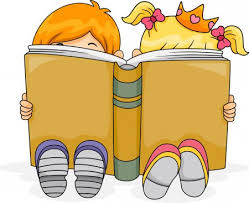 1.Παρακολουθώ το βίντεο  στη διεύθυνση: https://www.youtube.com/watch?v=jM6uT344-Cc2. Δίνω ένα τίτλο……………………………………………………3. Περιγράφω με λίγα λόγια την  υπόθεση.………………………………………………………………………………………………………………………………………………………………………………………………………………………………………………………………………………………………………………………………………………………………………………………………………………………………………………………………………………………………………………………………………………………………………………………………………………………………………………………………………………………………4. Ποιο μήνυμα θέλει να περάσει;………………………………………………………………………………………………………………………………………………………………………………………………………………………………………………………………………………………………………………………………………………5. Γράψε ένα διαφορετικό τέλος που θα έδινες και σχεδίασέ το.………………………………………………..…………………………………………………   ………………………………………………………………………………………………………………………………………………………………………………………………………………………………………………………………………………………………………………